SenateSubject:	Amendments to Regulation XIVOrigin: 		Chris Dunbobbin, Assistant Registrar, PQ&TPAction requested:Further to paper LTC11-P60 and LTC minute 11/78, Learning and Teaching Committee is asked to approve amendments to Ordinance XVII, as below:To extend the timescale for dealing with appeals to a conclusion from 25 to 40 working days. This amendment is necessary as the existing 25 working day deadline is unrealistically tight, and in practice is adhered to infrequently. This puts the University at risk of being required, by the Office of the Independent Adjudicator, to pay compensation to students whose appeals are not dealt with within the timescales set out in the Regulation. The proposed timescale of 40 days is more realistic; compares favourably with equivalent deadlines at other institutions; and is well within the 3 month deadline for appeals to be concluded currently being campaigned for by NUS.To allow more flexibility for additional rounds of submissions, from the Chair or student, both prior to and subsequent to the appeal file being sent to the AD(T). i.e. Where it is clear, upon receipt of final comments from the appellant, that a further iteration of submissions (i.e. further written comments from the Chair, and a further submission from the student) would help the AD(T) to reach a fully-informed decision, or where, having received the full appeal file, the AD(T) asks for further information/clarification from the Chair or from the appellant. Details of the proposed changes to paragraph 7 of Regulation XIV are attached.Author – C DunbobbinDate – February 2012Copyright © Loughborough University.  All rights reserved.For hard copy printout this text - and the text at the top of the page - will not be printed.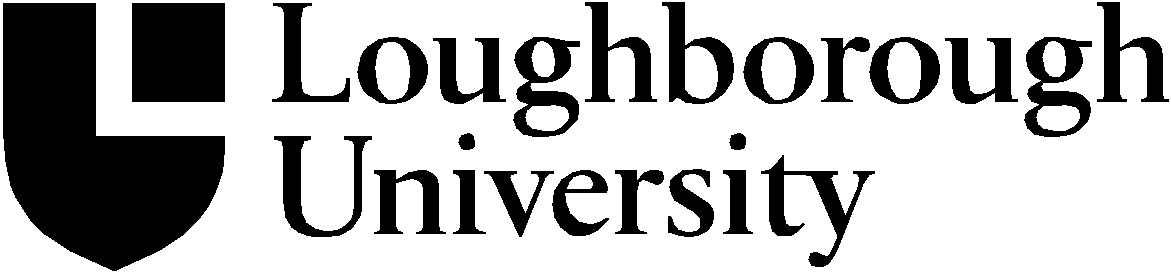 